Downham West Parish CouncilChairman, Mr Robin PeggWillowbrook Cottage, Watermans WaySalters Lode, Downham Market, Norfolk, PE38 0BD01366 385815robin.pegg@openworld .comParish Clerk, Mrs Sara PorterThe Old School House, High StreetStoke Ferry, King’s Lynn, Norfolk, PE33 9SF01366 502165dwpc01 @gmail.comdownhamwestparishcouncil.norfolkparishes.gov.uk/ (under construction)You are hereby summoned to attend the Full Council meeting of Downham West Parish Council on Monday, 23rd April 2018 following the Annual Parish Meeting at 7.00pm in the Town Council Offices, Paradise Road, Downham Market, PE38 9HS for the purpose of transacting the business on the agenda below.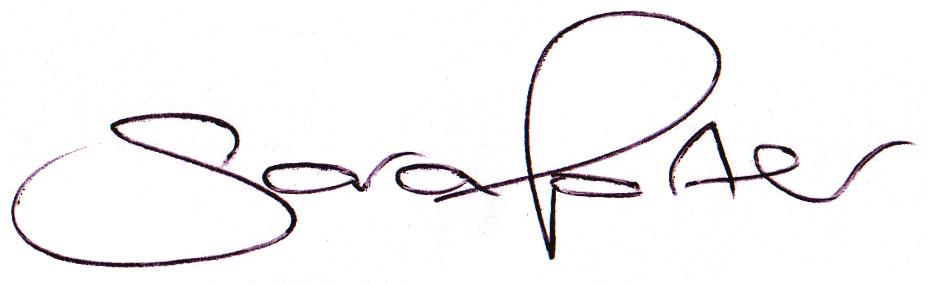 Sara Porter (Mrs)Parish Clerk18th April 2018The meeting is open to the press and public.  Any parishioner wishing to raise a matter on the agenda should speak when invited by the Chairman during the ‘Public Open Forum’.AGENDATo receive and accept apologies and reasons for absenceTo receive declarations of interest for items on the agenda and any requests for dispensationTo agree the minutes of the Council meeting held on Monday, 12th March 2018 (Items 969-983)Update on previous minutes (not listed elsewhere on the agenda and for information only)To adjourn the meeting in order to allow reports and the press and/or members of the public to address the Council in a PUBLIC OPEN FORUMReportsCounty CouncillorBorough CouncillorsPublic Participation (maximum 15 minutes – 3 minutes per speaker)To discuss FinanceTo receive and agree the finances since the last meeting and approve payments and pending disbursements to be made:To receive the Clerk’s financial report and bank reconciliation (circulated with agenda)To receive and consider quotations for a new laptop, MS Office, Antivirus and laptop bag and approve the disbursement (circulated with agenda)To confirm the Annual Meeting date in May 2018 and the Ordinary Council meeting date for August 2018To receive the updated Standing Orders and Financial RegulationsTo consider planning applications, planning decisions and other planning notifications from the BCKL&WNPlanning applications18/00675/F – Riverbank, Bridge Road – Variation of condition 2 of planning permission 17/00739/F: To amend previously approved drawings – comments by 10th May 2018Planning decisions:18/00323/F – 10 Farthing Road – Proposed 2 storey side extension, single storey rear extension and single storey replacement outbuilding to form new office/studio – Application permitted (delegated decision)Planning enforcements / appeals and other notificationsTo receive and consider Late Planning applicationsTo receive and discuss general correspondenceFor action/informationLate correspondenceTo receive and discuss correspondence received from the BCKLWN and Norfolk County CouncilFor action/informationLate correspondenceTo receive updates and agree action on improvements to the villageSpeed signsBus stopGatesVillage Tidy UpSalters Lode Lock Dredging – Clerk to report in the absence of Cllr SwainMatters to report to the ClerkTo receive items for the next AgendaTo record the date of the next Full Council meeting:Monday, TBA May 2018 (Annual Meeting) at 7.00pm in the Downham Market Town Council Offices, Paradise RoadDatePayeeDescriptionTransactionNet  £VAT  £Gross  £Receipt £05.03.2018Barclays Bank PlcBank InterestBACS0.000.000.003.2019.03.2018Former ClerkMarch salary repaidBACS0.000.000.00141.5612.04.2018BCKL&WNPrecept & Council Support GrantBACS0.000.000.005,540.0012.04.2018E-OnStreet Lighting Supply March 2018DD26.471.3227.790.0019.04.2018Former ClerkSalary April (to be reclaimed)SO141.560.00141.560.0023.04.2018ClerkSalary March 2018100533168.870.00168.870.0023.04.2018HMRCPAYE / NI Contributions Jan-Mar 2018100534119.400.00119.400.0023.04.2018Norfolk ALCAnnual Membership 2018 2019100535103.580.00103.580.0023.04.2018Mr P AkersBus Shelter x 6 cleaning10053630.000.0030.000.00Totals this monthTotals this monthTotals this monthTotals this month589.881.32591.205,684.76